HSBs bostadsindex 2013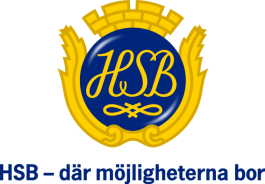 Innehållsförteckning1	Varför bostadsindex?	32	Hur har vi gjort?	33	Avgränsningar	44	Resultat av HSBs bostadsindex 2013	55	Poängbedömning	96	Frågor och svar	10Varför bostadsindex?Bristen på bostäder hindrar tillväxten. Bara de närmaste tio åren skulle det behöva byggas upp till 500 000 nya bostäder. För att lyckas med det krävs det att alla inblandade aktörer samarbetar och prioriterar ett ökat byggande.Kommunerna har med sitt planmonopol en särställning och en nyckelroll. För att uppmärksamma kommunernas bostadsförsörjning och planering presenterar HSB ett bostadsindex för kommunerna. Vi vill med detta index uppmuntra till en diskussion om hur kommunerna agerar och följer upp sitt bostadsförsörjningsansvar. Vi är medvetna om att det inte går att hitta några exakta mätmetoder för sådana bedömningar men frågan är så viktig att vi i alla fall vill ge en fingervisning om hur olika kommuner arbetar med frågan. Bostadsmarknaden ser olika ut i landets kommuner. Många har en ökande befolkning med en stor inflyttning och har brist på bostäder. Andra har det motsatta problemet, med en minskande befolkning och bostadsöverskott. I Boverkets Bostadsmarknadsenkäter, som detta index bygger på och som i sin tur bygger på kommunernas egna uppgifter, anger nästan hälften av kommunerna att de har bostadsbrist. Boverkets prognos är att det i hela landet påbörjas 25 000 bostäder, vilket är drygt 2 000 fler än 2012. Men det är knappast tillräckligt i ett läge när bostadsmarknaden står inför stora utmaningar beroende på demografi, hög inflyttning till större städer och högskoleorter och en ackumulerad bostadsbrist.Hur har vi gjort?Vi har valt att använda oss av Boverkets Bostadsmarknadsenkäter på grund av den höga svarsfrekvensen, att det är en unik sammanställning av hur kommunerna själva bedömer bostadsmarknadsläget samt att det går att göra en uppföljning och analys av utvecklingen över tid. Vi har även använt oss av Statistiska Centralbyråns statistik över påbörjat antal bostäder och satt det i relation till faktorer som är relevanta som till exempel invånarantal och flyttnetto samt till det planerade antal bostäder kommunerna uppgett.HSBs Bostadsindex väger samman fyra parametrar av relevans för bostadsmarknaden; planerat byggande, påbörjande av byggnadsplanerna, bostadssituationen för unga och riktlinjer för bostadsförsörjningen. Index omfattar de 59 kommuner med fler än 20 000 invånare som dels uppgett att de i dagsläget har brist på bostadsmarknaden, dels har ett flyttnetto som överstiger 3,0 personer per 1000 invånare. Mindre kommuner och kommuner med bostadsöverskott eller med ett lägre flyttnetto omfattas inte.Nytt för i år är att Bostadsindex 2013 baseras på de fem senaste bostadsmarknadsenkäterna, dvs enkäter för åren 2009-2013. Detta för att situationen under ett enskilt år inte ska få orimligt stort genomslag.AvgränsningarFlera faktorer som är viktiga för möjligheten att planera för och bygga bostäder har inte varit möjliga att ta med i ett index. Hur markpolitiken förs, hur aktivt kommunen ställer krav i samband med markupplåtelseavtal etc är omöjligt att indexera. Dessutom skiljer sig landets kommuner inte enbart åt när det gäller befolkningsutveckling och tillväxt i övrigt, utan även när det gäller hur mycket byggbar mark det finns, hur mycket mark kommunen själv äger och kan markanvisa. Infrastrukturförutsättningar är något kommunerna själva lyfter fram som avgörande för större exploateringar och det är inte alltid en fråga som kommunerna själva råder över. Resultat av HSBs bostadsindex 2013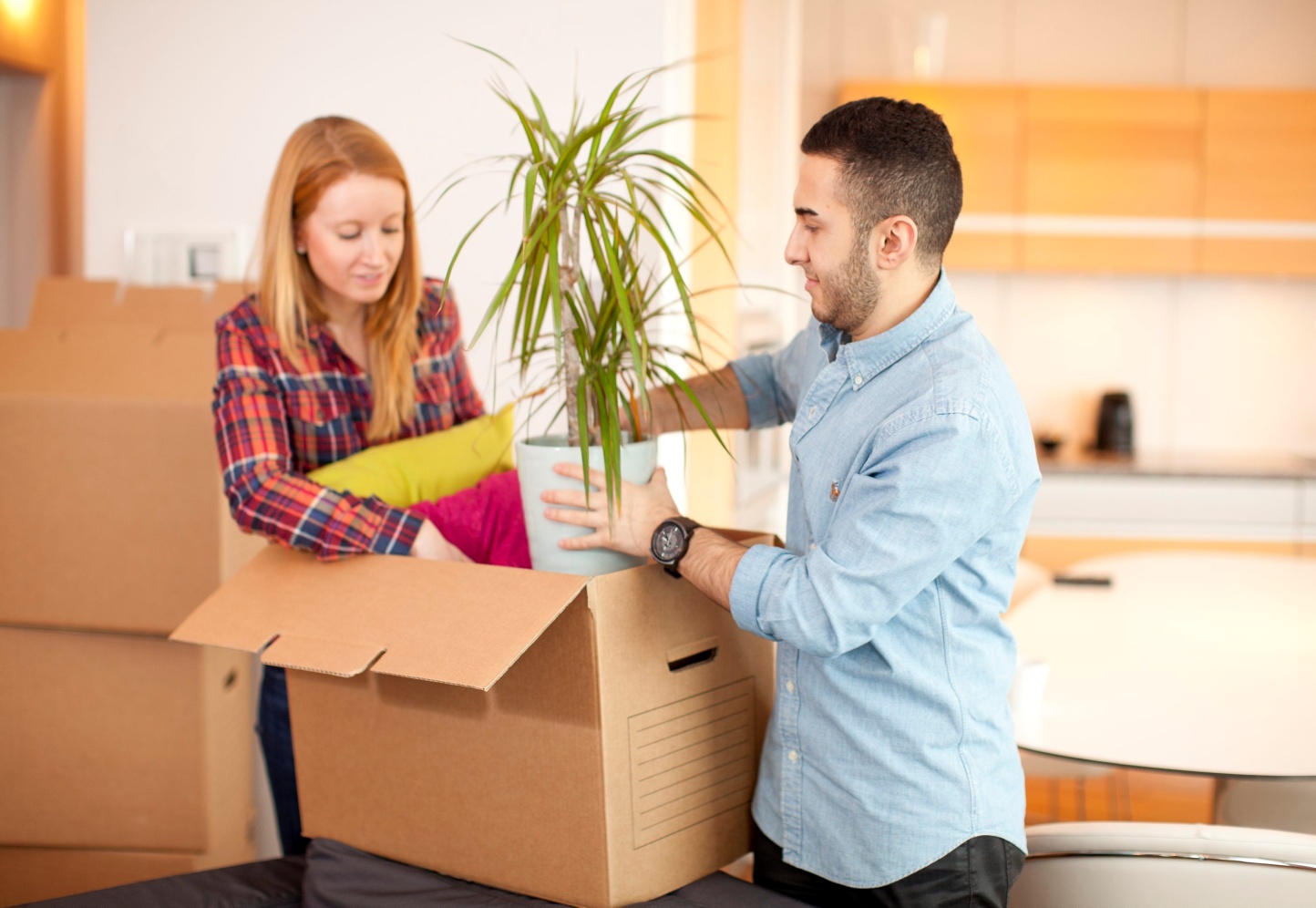 resultat av hsbs bostadsindex 2013I tabellen nedan redovisas nuläge, poäng och rangordning för de 59 kommuner som omfattas av HSBs Bostadsindex.I tabellen nedan redovisas nuläge, poäng och rangordning för de 59 kommuner som omfattas av HSBs Bostadsindex, fördelat på länstillhörighet (län i bokstavsordning).PoängbedömningBostadsindex 2013 baseras på kommunernas svar till boverket för 2009-2013. Poäng för respektive parameter har beräknats och fördelats enligt nedan. Frågor och svarVarför gör HSB ett Bostadsindex?Det råder i dag brist på bostäder i 126 av landets 290 kommuner och i 110 av dessa ökar dessutom behovet av bostäder genom inflyttning till kommunen. Hela 67 procent av befolkningen bor i en kommun med bostadsbrist. Med HSBs Bostadsindex vill vi uppmuntra kommunerna att aktivt motverka bostadsbristen. Vi vill få igång en diskussion om hur bostadsbyggandet kan öka och vi i HSB vill gärna samverka mer med kommunerna i de här frågorna. Vad är HSBs Bostadsindex?HSBs Bostadsindex väger samman fyra parametrar av relevans för bostadsmarknaden; planerat byggande, påbörjande av bygg planer, bostäder för unga och riktlinjer för bostadsförsörjningen. Underlaget baseras på Boverkets bostadsmarknadsenkäter för de fem senaste åren, 2009-2013, som i stort sett besvaras av samtliga kommuner, samt på statistik från SCB. Ger indexet en rättvisande bild av kommunernas arbete med bostadsfrågor?Indexet ger en grov fingervisning om kommunernas arbete med bostadsfrågor. Men det finns självklart fler aspekter av bostadsbyggande som inte kommer fram i indexet. Från i år har vi valt att basera indexet på de fem senaste bostadsmarknadsenkäterna för att situationen ett enskilt år inte ska få orimligt stort genomslag.Vilka kommuner omfattas av Bostadsindex?HSBs bostadsindex omfattar de 59 kommuner med fler än 20 000 invånare som dels uppgett att de i dagsläget har brist på bostadsmarknaden, dels har ett flyttnetto som överstiger 3,0 personer per 1000 invånare. Mindre kommuner och kommuner med bostadsöverskott eller med ett lägre/negativt flyttnetto omfattas inte.Varför har ni gjort just dessa avgränsningar?Avgränsningen till bristkommuner och kommuner med ett positivt flyttnetto har gjorts för att det främst är i dessa kommuner som det är angeläget att öka bostadsbyggandet. Vi har valt att avgränsa till kommuner med minst 20 000 invånare eftersom resultaten av den mätning vi utfört skiljer sig mycket år från år i de mindre kommunerna beroende av om man för mätåret har något pågående byggprojekt eller inte. Varför har ni satt gränsen vid just ett flyttnetto på 3,0 per 1000 invånare?Vi ville lägga gränsen där det finns ett tydligt positivt flyttnetto, eftersom det innebär att det finns ett särskilt stort behov av att bygga nya bostäder. Varför omfattas just dessa parametrar i Bostadsindex?Vår bedömning är att dessa parametrar är de som är de mest relevanta i Boverkets undersökning när det gäller arbetet för att minska bostadsbristen. Varför ställer ni bostadsbyggandet i relation till flyttnetto i respektive kommun?
Flyttnettot är en tydlig indikation på det akuta behovet av bostäder. När man flyttar behöver man en ny bostad på en gång. Givetvis är den totala befolkningsökningen till följd av eventuellt födelseöverskott också relevant, men vi har valt att i indexet ställa byggandet i relation till flyttnettot.KommunrankingPlanerat bostads-byggande per år/1000 inv
(snitt 2009-2014)Planerat byggande/
flyttnetto
(snitt 2009-2012)Andel 
påbörjat  planerat byggande 
(snitt 2009-2012)Poäng ungas boende 
(snitt 2009-2013)Riktlinjer för bostads-försörjning 
(från årtal)Total poäng1. Skövde6,22,157%1,22011-201310,22. Österåker4,62,085%0,62011-20139,63. Höganäs4,31,2136%2,4Före 20039,44. Lund7,01,7102%02007-20109,05. Haninge4,11,1139%02007-20109,06. Västerås3,51,0117%02007-20109,07. Sollentuna5,61,176%1,82007-20108,88. Karlstad4,31,350%1,82007-20108,89. Laholm2,11,291%0,62011-20138,610. Lomma10,11,152%02011-20138,011. Sigtuna10,81,567%02011-20138,012. Stockholm4,30,7116%02007-20108,013. Upplands-Bro6,01,282%02011-20138,014. Täby7,31,958%02011-20138,015. Partille6,11,558%02011-20138,016. Växjö4,81,368%02011-20138,017. Nyköping5,01,589%02011-20138,018. Kungälv4,31,458%02011-20138,019. Ekerö5,01,665%02011-20138,020. Falkenberg2,81,0162%02007-20108,021. Umeå4,32,492%02007-20108,022. Eslöv3,01,664%1,82003-20067,823. Stenungsund3,70,986%0,62011-20137,624. Alingsås4,51,355%1,22003-20067,225. Trelleborg2,60,655%1,22007-20107,226. Sundbyberg16,31,765%02007-20107,027. Solna8,81,260%02007-20107,028. Malmö4,30,874%02011-20137,029. Strängnäs5,61,156%02007-20107,030. Uppsala5,41,295%02007-20107,031. Järfälla6,01,459%02007-20107,032. Kumla3,51,065%02007-20107,033. Härryda6,22,086%02007-20107,034. Halmstad4,51,668%02007-20107,035. Lidingö3,41,2138%0Före 20037,036. Borås3,21,268%02007-20107,037. Borlänge2,20,852%02011-20137,038. Upplands Väsby6,71,862%0,62003-20066,639. Mjölby1,20,458%0,62011-20136,640. Kalmar4,61,947%0,62011-20136,6KommunPlanerat bostads-byggande per år/1000 inv
(snitt 2009-2014)Planerat byggande/
flyttnetto
(snitt 2009-2012)Andel 
påbörjat  planerat byggande 
(snitt 2009-2012)Poäng ungas boende 
(snitt 2009-2013)Riktlinjer för bostads-försörjning 
(från årtal)Total poängFortsättning…41. Eskilstuna2,80,544%1,22011-20136,242. Nacka7,21,225%02011-20136,043. Vallentuna7,11,245%02011-20136,044. Botkyrka2,70,793%02007-20106,045. Ystad6,41,331%02011-20136,046. Varberg5,31,383%02003-20066,047. Danderyd3,61,271%02003-20066,048. Norrköping2,00,768%02007-20106,049. Jönköping4,91,741%02011-20136,050. Uddevalla2,10,995%1,8Före 20035,851. Norrtälje5,51,829%1,22003-20065,252. Huddinge4,50,837%02011-20135,053. Kungsbacka7,91,741%02007-20105,054. Värmdö5,81,422%02007-20105,055. Göteborg4,01,283%0Före 20035,056. Tierp3,32,425%0,6Före 20034,657. Södertälje4,10,944%0,62003-20063,658. Sundsvall1,81,046%0,62003-20063,659. Enköping6,21,949%0Före 20033,0KommunPlanerat bostads-byggande per år/1000 inv
(snitt 2009-2014)Planerat byggande/
flyttnetto
(snitt 2009-2012)Andel 
påbörjat  planerat byggande 
(snitt 2009-2012)Poäng ungas boende 
(snitt 2009-2013)Riktlinjer för bostads-försörjning 
(från årtal)Total poängRankingDalarnas län        Dalarnas län        Borlänge2,20,852%02011-20137,037Hallands län        Laholm2,11,291%0,62011-20138,69Falkenberg2,81,0162%02007-20108,020Halmstad4,51,668%02007-20107,034Varberg5,31,383%02003-20066,046Kungsbacka7,91,741%02007-20105,053Jönköpings län      Jönköpings län      Jönköping4,91,741%02011-20136,049Kalmar län          Kalmar4,61,947%0,62011-20136,640Kronobergs län      Kronobergs län      Växjö4,81,368%02011-20138,016Skåne län           Höganäs4,31,2136%2,4Före 20039,43Lund7,01,7102%02007-20109,04Lomma10,11,152%02011-20138,010Eslöv3,01,664%1,82003-20067,822Trelleborg2,60,655%1,22007-20107,225Malmö4,30,874%02011-20137,028Ystad6,41,331%02011-20136,045Stockholms län      Stockholms län      Österåker4,62,085%0,62011-20139,62Haninge4,11,1139%02007-20109,05Sollentuna5,61,176%1,82007-20108,87Ekerö5,01,665%02011-20138,019Sigtuna10,81,567%02011-20138,011Stockholm4,30,7116%02007-20108,012Täby7,31,958%02011-20138,014Upplands-Bro6,01,282%02011-20138,013Järfälla6,01,459%02007-20107,031Lidingö3,41,2138%0Före 20037,035Solna8,81,260%02007-20107,027Sundbyberg16,31,765%02007-20107,026Upplands Väsby6,71,862%0,62003-20066,638Botkyrka2,70,793%02007-20106,044Danderyd3,61,271%02003-20066,047Nacka7,21,225%02011-20136,042Vallentuna7,11,245%02011-20136,043Norrtälje5,51,829%1,22003-20065,251Huddinge4,50,837%02011-20135,052Värmdö5,81,422%02007-20105,054Södertälje4,10,944%0,62003-20063,657KommunKommunPlanerat bostads-byggande per år/1000 inv
(snitt 2009-2014)Planerat byggande/
flyttnetto
(snitt 2009-2012)Andel 
påbörjat  planerat byggande 
(snitt 2009-2012)Poäng ungas boende 
(snitt 2009-2013)Riktlinjer för bostads-försörjning 
(från årtal)Total poängFortsättning…Fortsättning…Södermanlands län   Södermanlands län   Nyköping5,01,589%02011-20138,017Strängnäs5,61,156%02007-20107,029Eskilstuna2,80,544%1,22011-20136,241Uppsala län         Uppsala5,41,295%02007-20107,030Tierp3,32,425%0,6Före 20034,656Enköping6,21,949%0Före 20033,059Värmlands län       Värmlands län       Karlstad4,31,350%1,82007-20108,88Västerbottens län   Västerbottens län   Umeå4,32,492%02007-20108,021Västernorrlands län Västernorrlands län Sundsvall1,81,046%0,62003-20063,658Västmanlands län    Västmanlands län    Västerås3,51,0117%02007-20109,06Västra Götalands länVästra Götalands länSkövde6,22,157%1,22011-201310,21Kungälv4,31,458%02011-20138,018Partille6,11,558%02011-20138,015Stenungsund3,70,986%0,62011-20137,623Alingsås4,51,355%1,22003-20067,224Borås3,21,268%02007-20107,036Härryda6,22,086%02007-20107,033Uddevalla2,10,995%1,8Före 20035,850Göteborg4,01,283%0Före 20035,055Örebro län          Kumla3,51,065%02007-20107,032Östergötlands län   Östergötlands län   Mjölby1,20,458%0,62011-20136,639Norrköping2,00,768%02007-20106,0481. Planerat byggande1. Planerat byggandePoänggrundande kvot beräknas genom att det genomsnittliga årliga planerade byggandet under perioden 2009-2014 divideras med det genomsnittliga flyttnettot under 2009-2013.Poänggrundande kvot beräknas genom att det genomsnittliga årliga planerade byggandet under perioden 2009-2014 divideras med det genomsnittliga flyttnettot under 2009-2013.Poänggrundande kvot beräknas genom att det genomsnittliga årliga planerade byggandet under perioden 2009-2014 divideras med det genomsnittliga flyttnettot under 2009-2013.Poänggrundande kvot beräknas genom att det genomsnittliga årliga planerade byggandet under perioden 2009-2014 divideras med det genomsnittliga flyttnettot under 2009-2013.KvotPoäng >45>34>23>12>0,51<0,502. Påbörjat av planerat byggandeDen samlade påbörjandegraden (påbörjat byggande/planerat byggande) för perioden beräknas som ett genomsnitt av påbörjandegraden för varje år under perioden 2008-2012.2. Påbörjat av planerat byggandeDen samlade påbörjandegraden (påbörjat byggande/planerat byggande) för perioden beräknas som ett genomsnitt av påbörjandegraden för varje år under perioden 2008-2012.2. Påbörjat av planerat byggandeDen samlade påbörjandegraden (påbörjat byggande/planerat byggande) för perioden beräknas som ett genomsnitt av påbörjandegraden för varje år under perioden 2008-2012.2. Påbörjat av planerat byggandeDen samlade påbörjandegraden (påbörjat byggande/planerat byggande) för perioden beräknas som ett genomsnitt av påbörjandegraden för varje år under perioden 2008-2012.PåbörjandegradPoäng>100%5>50 %3<50%13. Bostäder för ungaFör varje år under perioden 2009-2013 ges 3 poäng om det ej är bostadsbrist för unga, 0 poäng om det är brist. Slutpoängen beräknas som ett genomsnitt för perioden.  3. Bostäder för ungaFör varje år under perioden 2009-2013 ges 3 poäng om det ej är bostadsbrist för unga, 0 poäng om det är brist. Slutpoängen beräknas som ett genomsnitt för perioden.  3. Bostäder för ungaFör varje år under perioden 2009-2013 ges 3 poäng om det ej är bostadsbrist för unga, 0 poäng om det är brist. Slutpoängen beräknas som ett genomsnitt för perioden.  3. Bostäder för ungaFör varje år under perioden 2009-2013 ges 3 poäng om det ej är bostadsbrist för unga, 0 poäng om det är brist. Slutpoängen beräknas som ett genomsnitt för perioden.  SituationPoängEj brist3Brist04. Riktlinjer för bostadsförsörjning (årtal)Poängen baseras på uppgifter i 2013-års bostadsmarknadsenkät.4. Riktlinjer för bostadsförsörjning (årtal)Poängen baseras på uppgifter i 2013-års bostadsmarknadsenkät.4. Riktlinjer för bostadsförsörjning (årtal)Poängen baseras på uppgifter i 2013-års bostadsmarknadsenkät.4. Riktlinjer för bostadsförsörjning (årtal)Poängen baseras på uppgifter i 2013-års bostadsmarknadsenkät.ÅrtalPoäng Från 2011-20133Från 2007-20102Från 2003-20061Äldre än 2003 eller saknas0